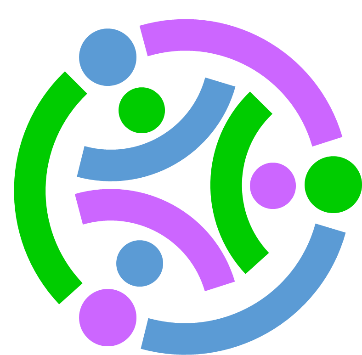 Stackable Instructionally-embedded Portable Science (SIPS) Assessments ProjectGrade 8 Science Unit 3 Task 1 Specification Tool & Verification of Alignment Understanding Earth History and the Origin of SpeciesSeptember 2023The SIPS Grade 8 Science Unit 3 Task 1 Specification Tool & Verification of Alignment was developed with funding from the U.S. Department of Education under the Competitive Grants for State Assessments Program, CFDA 84.368A. The contents of this paper do not represent the policy of the U.S. Department of Education, and no assumption of endorsement by the Federal government should be made.All rights reserved. Any or all portions of this document may be reproduced and distributed without prior permission, provided the source is cited as: Stackable Instructionally-embedded Portable Science (SIPS) Assessments Project. (2023). SIPS Grade 8 Science Unit 3 Task 1 Specification Tool & Verification of Alignment. Lincoln, NE: Nebraska Department of Education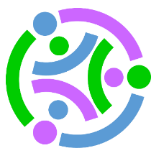    SIPS Grade 8 Unit 3 Task 1 Specification & Verification of Alignment SIPS Assessments Complexity FrameworkGrade: 8Unit: 3Task Number: 1Task Title: A Whale of a Tale!NGSS Performance ExpectationsNGSS Performance ExpectationsNGSS Performance ExpectationsNGSS Performance ExpectationsMS-ESS1-4 Construct a scientific explanation based on evidence from rock strata for how geologic time scale is used to organize Earth’s 4.6-billion-year-old history. [Clarification Statement: Emphasis is on how analyses of rock formations and the fossils they contain are used to establish relative ages of major events in Earth’s history. Examples of Earth’s major events could range from being very recent (such as the last Ice Age or the earliest fossils of homo sapiens) to very old (such as the formation of Earth or the earliest evidence of life). Examples can include the formation of mountain chains and ocean basins, the evolution or extinction of particular living organisms, or significant volcanic eruptions.] [Assessment Boundary: Assessment does not include recalling the names of specific periods or epochs and events within them.]MS-LS4-1 Analyze and interpret data for patterns in the fossil record that document the existence, diversity, extinction, and change of life forms throughout the history of life on Earth under the assumption that natural laws operate today as in the past. [Clarification Statement: Emphasis is on finding patterns of changes in the level of complexity of anatomical structures in organisms and the chronological order of fossil appearance in the rock layers.] [Assessment Boundary: Assessment does not include the names of individual species or geological eras in the fossil record.]MS-LS4-2 Apply scientific ideas to construct an explanation for the anatomical similarities and differences among modern organisms and between modern and fossil organisms to infer evolutionary relationships. [Clarification Statement: Emphasis is on explanations of the evolutionary relationships among organisms in terms of similarity or differences of the gross appearance of anatomical structures.]MS-ESS1-4 Construct a scientific explanation based on evidence from rock strata for how geologic time scale is used to organize Earth’s 4.6-billion-year-old history. [Clarification Statement: Emphasis is on how analyses of rock formations and the fossils they contain are used to establish relative ages of major events in Earth’s history. Examples of Earth’s major events could range from being very recent (such as the last Ice Age or the earliest fossils of homo sapiens) to very old (such as the formation of Earth or the earliest evidence of life). Examples can include the formation of mountain chains and ocean basins, the evolution or extinction of particular living organisms, or significant volcanic eruptions.] [Assessment Boundary: Assessment does not include recalling the names of specific periods or epochs and events within them.]MS-LS4-1 Analyze and interpret data for patterns in the fossil record that document the existence, diversity, extinction, and change of life forms throughout the history of life on Earth under the assumption that natural laws operate today as in the past. [Clarification Statement: Emphasis is on finding patterns of changes in the level of complexity of anatomical structures in organisms and the chronological order of fossil appearance in the rock layers.] [Assessment Boundary: Assessment does not include the names of individual species or geological eras in the fossil record.]MS-LS4-2 Apply scientific ideas to construct an explanation for the anatomical similarities and differences among modern organisms and between modern and fossil organisms to infer evolutionary relationships. [Clarification Statement: Emphasis is on explanations of the evolutionary relationships among organisms in terms of similarity or differences of the gross appearance of anatomical structures.]MS-ESS1-4 Construct a scientific explanation based on evidence from rock strata for how geologic time scale is used to organize Earth’s 4.6-billion-year-old history. [Clarification Statement: Emphasis is on how analyses of rock formations and the fossils they contain are used to establish relative ages of major events in Earth’s history. Examples of Earth’s major events could range from being very recent (such as the last Ice Age or the earliest fossils of homo sapiens) to very old (such as the formation of Earth or the earliest evidence of life). Examples can include the formation of mountain chains and ocean basins, the evolution or extinction of particular living organisms, or significant volcanic eruptions.] [Assessment Boundary: Assessment does not include recalling the names of specific periods or epochs and events within them.]MS-LS4-1 Analyze and interpret data for patterns in the fossil record that document the existence, diversity, extinction, and change of life forms throughout the history of life on Earth under the assumption that natural laws operate today as in the past. [Clarification Statement: Emphasis is on finding patterns of changes in the level of complexity of anatomical structures in organisms and the chronological order of fossil appearance in the rock layers.] [Assessment Boundary: Assessment does not include the names of individual species or geological eras in the fossil record.]MS-LS4-2 Apply scientific ideas to construct an explanation for the anatomical similarities and differences among modern organisms and between modern and fossil organisms to infer evolutionary relationships. [Clarification Statement: Emphasis is on explanations of the evolutionary relationships among organisms in terms of similarity or differences of the gross appearance of anatomical structures.]MS-ESS1-4 Construct a scientific explanation based on evidence from rock strata for how geologic time scale is used to organize Earth’s 4.6-billion-year-old history. [Clarification Statement: Emphasis is on how analyses of rock formations and the fossils they contain are used to establish relative ages of major events in Earth’s history. Examples of Earth’s major events could range from being very recent (such as the last Ice Age or the earliest fossils of homo sapiens) to very old (such as the formation of Earth or the earliest evidence of life). Examples can include the formation of mountain chains and ocean basins, the evolution or extinction of particular living organisms, or significant volcanic eruptions.] [Assessment Boundary: Assessment does not include recalling the names of specific periods or epochs and events within them.]MS-LS4-1 Analyze and interpret data for patterns in the fossil record that document the existence, diversity, extinction, and change of life forms throughout the history of life on Earth under the assumption that natural laws operate today as in the past. [Clarification Statement: Emphasis is on finding patterns of changes in the level of complexity of anatomical structures in organisms and the chronological order of fossil appearance in the rock layers.] [Assessment Boundary: Assessment does not include the names of individual species or geological eras in the fossil record.]MS-LS4-2 Apply scientific ideas to construct an explanation for the anatomical similarities and differences among modern organisms and between modern and fossil organisms to infer evolutionary relationships. [Clarification Statement: Emphasis is on explanations of the evolutionary relationships among organisms in terms of similarity or differences of the gross appearance of anatomical structures.]Phenomena or Phenomena-rooted Design ProblemPhenomena or Phenomena-rooted Design ProblemPhenomena or Phenomena-rooted Design ProblemPhenomena or Phenomena-rooted Design ProblemThe task focuses on the fossil record which suggests prehistoric creatures with whale-like features living on land show the gradual accumulation of aquatic adaptations that led to modern-day whales.The task focuses on the fossil record which suggests prehistoric creatures with whale-like features living on land show the gradual accumulation of aquatic adaptations that led to modern-day whales.The task focuses on the fossil record which suggests prehistoric creatures with whale-like features living on land show the gradual accumulation of aquatic adaptations that led to modern-day whales.The task focuses on the fossil record which suggests prehistoric creatures with whale-like features living on land show the gradual accumulation of aquatic adaptations that led to modern-day whales.Scenario/Context/Situation/BoundariesScenario/Context/Situation/BoundariesScenario/Context/Situation/BoundariesScenario/Context/Situation/BoundariesThe scenario introduces a topic related to geologic evidence of Earth’s history.Figures and tables provide students with geoscience data in order to understand processes and events in Earth’s history.The task closes with students examining evidence to support their explanation of how patterns in the fossil record show relationships between modern organisms and their common ancestors.The scenario introduces a topic related to geologic evidence of Earth’s history.Figures and tables provide students with geoscience data in order to understand processes and events in Earth’s history.The task closes with students examining evidence to support their explanation of how patterns in the fossil record show relationships between modern organisms and their common ancestors.The scenario introduces a topic related to geologic evidence of Earth’s history.Figures and tables provide students with geoscience data in order to understand processes and events in Earth’s history.The task closes with students examining evidence to support their explanation of how patterns in the fossil record show relationships between modern organisms and their common ancestors.The scenario introduces a topic related to geologic evidence of Earth’s history.Figures and tables provide students with geoscience data in order to understand processes and events in Earth’s history.The task closes with students examining evidence to support their explanation of how patterns in the fossil record show relationships between modern organisms and their common ancestors.Variable Features to Shift Complexity or FocusVariable Features to Shift Complexity or FocusVariable Features to Shift Complexity or FocusComplexity of scientific concept(s).Domain-specific vocabulary and definitions.Graphic organizers presented may be diagrams, graphs, data tables, and/or drawings.Data sets addressed in the scenario, including but not limited to:Rock strata.Rock layers may contain information about the environment when the rock formed, such as relative age when compared to other layers.Patterns of layering.Interpret cross-sections using fossils, faults, and other evidence.Compare age and history of rock layers at different locations using widespread and recognizable events, such as volcanic eruptions.Disruption of layers from major geologic events (e.g., volcanic eruptions, asteroid impacts, earthquakes, tsunamis, etc.)The fossil record.Correlate fossil evidence in similar rock layers at different locations to describe changes through geologic time.Mass extinctions of organisms have occurred and are evident in the geologic record.Changes in the size and function of anatomical structures over time.Evidence for the emergence and extinction of species.Comparison of homologous, analogous, or vestigial structures.Adaptations for aquatic or terrestrial life.Trends in complexity over geologic time.Comparison of extant vs. extinct fossils.Interpolating gaps in the fossil record.Patterns to be used as evidence of existence, extinction, diversity, and/or change in life forms in the fossil record.Number and type of organism(s).Degree and type of similarities and differences of organisms.Type of evidence/data that supports a claim.Use of cause-and-effect relationships to explain changes.Number and types of relationships and patterns in the data.Sentence starters.Number and types of life forms.Geologic period.Patterns to be used as evidence of similarities and differences among modern organisms and between modern and fossil organisms to infer evolutionary relationships.Type and number of anatomical similarities and differences among modern organisms and between modern organisms and fossil organisms.Complexity of scientific concept(s).Domain-specific vocabulary and definitions.Graphic organizers presented may be diagrams, graphs, data tables, and/or drawings.Data sets addressed in the scenario, including but not limited to:Rock strata.Rock layers may contain information about the environment when the rock formed, such as relative age when compared to other layers.Patterns of layering.Interpret cross-sections using fossils, faults, and other evidence.Compare age and history of rock layers at different locations using widespread and recognizable events, such as volcanic eruptions.Disruption of layers from major geologic events (e.g., volcanic eruptions, asteroid impacts, earthquakes, tsunamis, etc.)The fossil record.Correlate fossil evidence in similar rock layers at different locations to describe changes through geologic time.Mass extinctions of organisms have occurred and are evident in the geologic record.Changes in the size and function of anatomical structures over time.Evidence for the emergence and extinction of species.Comparison of homologous, analogous, or vestigial structures.Adaptations for aquatic or terrestrial life.Trends in complexity over geologic time.Comparison of extant vs. extinct fossils.Interpolating gaps in the fossil record.Patterns to be used as evidence of existence, extinction, diversity, and/or change in life forms in the fossil record.Number and type of organism(s).Degree and type of similarities and differences of organisms.Type of evidence/data that supports a claim.Use of cause-and-effect relationships to explain changes.Number and types of relationships and patterns in the data.Sentence starters.Number and types of life forms.Geologic period.Patterns to be used as evidence of similarities and differences among modern organisms and between modern and fossil organisms to infer evolutionary relationships.Type and number of anatomical similarities and differences among modern organisms and between modern organisms and fossil organisms.Complexity of scientific concept(s).Domain-specific vocabulary and definitions.Graphic organizers presented may be diagrams, graphs, data tables, and/or drawings.Data sets addressed in the scenario, including but not limited to:Rock strata.Rock layers may contain information about the environment when the rock formed, such as relative age when compared to other layers.Patterns of layering.Interpret cross-sections using fossils, faults, and other evidence.Compare age and history of rock layers at different locations using widespread and recognizable events, such as volcanic eruptions.Disruption of layers from major geologic events (e.g., volcanic eruptions, asteroid impacts, earthquakes, tsunamis, etc.)The fossil record.Correlate fossil evidence in similar rock layers at different locations to describe changes through geologic time.Mass extinctions of organisms have occurred and are evident in the geologic record.Changes in the size and function of anatomical structures over time.Evidence for the emergence and extinction of species.Comparison of homologous, analogous, or vestigial structures.Adaptations for aquatic or terrestrial life.Trends in complexity over geologic time.Comparison of extant vs. extinct fossils.Interpolating gaps in the fossil record.Patterns to be used as evidence of existence, extinction, diversity, and/or change in life forms in the fossil record.Number and type of organism(s).Degree and type of similarities and differences of organisms.Type of evidence/data that supports a claim.Use of cause-and-effect relationships to explain changes.Number and types of relationships and patterns in the data.Sentence starters.Number and types of life forms.Geologic period.Patterns to be used as evidence of similarities and differences among modern organisms and between modern and fossil organisms to infer evolutionary relationships.Type and number of anatomical similarities and differences among modern organisms and between modern organisms and fossil organisms.General Description of Task/Chain of SensemakingGeneral Description of Task/Chain of SensemakingGeneral Description of Task/Chain of SensemakingStudents interpret a visual representation of a pair of fossils to reconstruct aspects of Earth’s history and interpret ancient environments. [Prompt 1, Part A: MS-ESS1-4, KSA2]Students evidence and reasoning to describe how relative ordering is determined using rock strata. [Prompt 1, Part B: MS-ESS1-4, KSA1]Students organize a representation of the fossil record that is consistent with the description. [Prompt 2, Part A: MS-LS4-1, KSA2]Students describe evidence of similarities and differences in anatomical patterns that support a conclusion. [Prompt 2, Part B: MS-LS4-2, KSA3]Students support a conclusion about evolutionary relationships using patterns of changes in the level of complexity of anatomical structures in organisms in the fossil record. [Prompt 2, Part C: MS-LS4-1 & MS-LS4-2, KSA1]Students interpret a visual representation of a pair of fossils to reconstruct aspects of Earth’s history and interpret ancient environments. [Prompt 1, Part A: MS-ESS1-4, KSA2]Students evidence and reasoning to describe how relative ordering is determined using rock strata. [Prompt 1, Part B: MS-ESS1-4, KSA1]Students organize a representation of the fossil record that is consistent with the description. [Prompt 2, Part A: MS-LS4-1, KSA2]Students describe evidence of similarities and differences in anatomical patterns that support a conclusion. [Prompt 2, Part B: MS-LS4-2, KSA3]Students support a conclusion about evolutionary relationships using patterns of changes in the level of complexity of anatomical structures in organisms in the fossil record. [Prompt 2, Part C: MS-LS4-1 & MS-LS4-2, KSA1]Students interpret a visual representation of a pair of fossils to reconstruct aspects of Earth’s history and interpret ancient environments. [Prompt 1, Part A: MS-ESS1-4, KSA2]Students evidence and reasoning to describe how relative ordering is determined using rock strata. [Prompt 1, Part B: MS-ESS1-4, KSA1]Students organize a representation of the fossil record that is consistent with the description. [Prompt 2, Part A: MS-LS4-1, KSA2]Students describe evidence of similarities and differences in anatomical patterns that support a conclusion. [Prompt 2, Part B: MS-LS4-2, KSA3]Students support a conclusion about evolutionary relationships using patterns of changes in the level of complexity of anatomical structures in organisms in the fossil record. [Prompt 2, Part C: MS-LS4-1 & MS-LS4-2, KSA1]Targeted PE-related KSAsTargeted PE-related KSAsTargeted PE-related KSAsMS-ESS1-4, KSA2: Analyze rock strata and fossils to reconstruct aspects of Earth’s history and interpret ancient environments.MS-ESS1-4, KSA1: Analyze rock strata and fossils to determine the relative age of the rock or fossils.MS-LS4-1, KSA2: Students use graphs, charts, and images to identify patterns within the fossil record (e.g., observed patterns in the fossil record as evidence for when mass extinctions occurred).MS-LS4-2, KSA3: Apply scientific ideas to construct explanations for evolutionary relationships between modern and fossil organisms.MS-ESS1-4, KSA2: Analyze rock strata and fossils to reconstruct aspects of Earth’s history and interpret ancient environments.MS-ESS1-4, KSA1: Analyze rock strata and fossils to determine the relative age of the rock or fossils.MS-LS4-1, KSA2: Students use graphs, charts, and images to identify patterns within the fossil record (e.g., observed patterns in the fossil record as evidence for when mass extinctions occurred).MS-LS4-2, KSA3: Apply scientific ideas to construct explanations for evolutionary relationships between modern and fossil organisms.MS-ESS1-4, KSA2: Analyze rock strata and fossils to reconstruct aspects of Earth’s history and interpret ancient environments.MS-ESS1-4, KSA1: Analyze rock strata and fossils to determine the relative age of the rock or fossils.MS-LS4-1, KSA2: Students use graphs, charts, and images to identify patterns within the fossil record (e.g., observed patterns in the fossil record as evidence for when mass extinctions occurred).MS-LS4-2, KSA3: Apply scientific ideas to construct explanations for evolutionary relationships between modern and fossil organisms.Cross-performance Expectations Related KSAs to TargetCross-performance Expectations Related KSAs to TargetCross-performance Expectations Related KSAs to TargetMS-LS4-1 & MS-LS4-2, KSA1: Support a conclusion about the cause-and-effect relationships between changes in organisms throughout the history of life on Earth and the relationships between modern organisms and their common ancestors.MS-LS4-1 & MS-LS4-2, KSA1: Support a conclusion about the cause-and-effect relationships between changes in organisms throughout the history of life on Earth and the relationships between modern organisms and their common ancestors.MS-LS4-1 & MS-LS4-2, KSA1: Support a conclusion about the cause-and-effect relationships between changes in organisms throughout the history of life on Earth and the relationships between modern organisms and their common ancestors.Student Demonstrations of LearningStudent Demonstrations of LearningStudent Demonstrations of LearningApplies rules that can be applied to rock strata and fossils to determine relative age.Identifies and describes how fossils and rock strata can be used to reconstruct aspects of Earth’s history and interpret ancient environments.Analyzes and interprets data to find patterns in rock layers to determine the age of fossils.Makes logical and conceptual connections between evidence in the fossil record and explanations about the existence, diversity, extinction, and change in many life forms throughout the history of life on Earth.Identifies patterns in the fossil record that document the existence, diversity, extinction, and change of life forms throughout the history of life on Earth.Constructs an appropriate explanation related to how an organism or organisms evolve based on similarities and differences between modern organisms and fossil organisms based on the provided data.Supports an explanation with relevant and accurate evidence for evolutionary relationships evidenced by similarities or differences in the gross appearance of anatomical structures.Applies rules that can be applied to rock strata and fossils to determine relative age.Identifies and describes how fossils and rock strata can be used to reconstruct aspects of Earth’s history and interpret ancient environments.Analyzes and interprets data to find patterns in rock layers to determine the age of fossils.Makes logical and conceptual connections between evidence in the fossil record and explanations about the existence, diversity, extinction, and change in many life forms throughout the history of life on Earth.Identifies patterns in the fossil record that document the existence, diversity, extinction, and change of life forms throughout the history of life on Earth.Constructs an appropriate explanation related to how an organism or organisms evolve based on similarities and differences between modern organisms and fossil organisms based on the provided data.Supports an explanation with relevant and accurate evidence for evolutionary relationships evidenced by similarities or differences in the gross appearance of anatomical structures.Applies rules that can be applied to rock strata and fossils to determine relative age.Identifies and describes how fossils and rock strata can be used to reconstruct aspects of Earth’s history and interpret ancient environments.Analyzes and interprets data to find patterns in rock layers to determine the age of fossils.Makes logical and conceptual connections between evidence in the fossil record and explanations about the existence, diversity, extinction, and change in many life forms throughout the history of life on Earth.Identifies patterns in the fossil record that document the existence, diversity, extinction, and change of life forms throughout the history of life on Earth.Constructs an appropriate explanation related to how an organism or organisms evolve based on similarities and differences between modern organisms and fossil organisms based on the provided data.Supports an explanation with relevant and accurate evidence for evolutionary relationships evidenced by similarities or differences in the gross appearance of anatomical structures.Work ProductsWork ProductsWork ProductsProduce or analyze a chart, graph, or timeline.Constructed response.Organize data into tables/charts/graphs.Apply evidence.Produce or analyze a chart, graph, or timeline.Constructed response.Organize data into tables/charts/graphs.Apply evidence.Produce or analyze a chart, graph, or timeline.Constructed response.Organize data into tables/charts/graphs.Apply evidence.Application of Universal Design for Learning-based Guidelines to Promote Accessibility (https://udlguidelines.cast.org/ ) Application of Universal Design for Learning-based Guidelines to Promote Accessibility (https://udlguidelines.cast.org/ ) Application of Universal Design for Learning-based Guidelines to Promote Accessibility (https://udlguidelines.cast.org/ ) Multiple Means of EngagementMultiple Means of RepresentationMultiple Means of Action & ExpressionContext or content. Age appropriate.Appropriate for different groups.Makes sense of complex ideas in creative ways.Vary the degree of challenge or complexity within prompts.Provide visual diagrams and charts.Make explicit links between information provided in texts and any accompanying representation of that information in illustrations, equations, charts, or diagrams.Activate relevant prior knowledge.Highlight or emphasize key elements in text, graphics, diagrams, and formulas.Use outlines, graphic organizers, unit organizer routines, concept organizer routines, and concept mastery routines to emphasize key ideas and relationships.Give explicit prompts for each step in a sequential process.	Solve problems using a variety of strategies.Sentence starters.Embed prompts to “show and explain your work.” SIPS Assessments Complexity Framework ComponentsSIPS Assessments Complexity Framework ComponentsSIPS Assessments Complexity Framework ComponentsRubric ConsiderationsRubric ConsiderationsRubric ConsiderationsAccuracy of the data/chart/table.Sophistication of the explanations.Completeness and accuracy of response.Accuracy of the data/chart/table.Sophistication of the explanations.Completeness and accuracy of response.Accuracy of the data/chart/table.Sophistication of the explanations.Completeness and accuracy of response.Assessment BoundariesAssessment BoundariesAssessment BoundariesAssessment does not include recalling the names of specific periods or epochs and events within them.Assessment does not include the names of individual species or geological eras in the fossil record.Assessment does not include recalling the names of specific periods or epochs and events within them.Assessment does not include the names of individual species or geological eras in the fossil record.Assessment does not include recalling the names of specific periods or epochs and events within them.Assessment does not include the names of individual species or geological eras in the fossil record.Common Alternate ConceptionsCommon Alternate ConceptionsCommon Alternate ConceptionsMS-ESS1-4Earth is relatively young.Earth has not changed much over time.There is very little evidence that Earth has changed over time.MS-LS4-1Extinction is rare.Most of the species that lived in the past are still alive today.Anatomical change occurs quickly.There has always been great diversity and complexity of life on Earth.MS-LS4-2Species that are similar can share a common ancestor, but species that have no apparent, obvious, or superficial similarities cannot share a common ancestor.Plants and animals cannot share a common ancestor.Humans do not share a common ancestor with other living organisms.MS-ESS1-4Earth is relatively young.Earth has not changed much over time.There is very little evidence that Earth has changed over time.MS-LS4-1Extinction is rare.Most of the species that lived in the past are still alive today.Anatomical change occurs quickly.There has always been great diversity and complexity of life on Earth.MS-LS4-2Species that are similar can share a common ancestor, but species that have no apparent, obvious, or superficial similarities cannot share a common ancestor.Plants and animals cannot share a common ancestor.Humans do not share a common ancestor with other living organisms.MS-ESS1-4Earth is relatively young.Earth has not changed much over time.There is very little evidence that Earth has changed over time.MS-LS4-1Extinction is rare.Most of the species that lived in the past are still alive today.Anatomical change occurs quickly.There has always been great diversity and complexity of life on Earth.MS-LS4-2Species that are similar can share a common ancestor, but species that have no apparent, obvious, or superficial similarities cannot share a common ancestor.Plants and animals cannot share a common ancestor.Humans do not share a common ancestor with other living organisms.Possible Technical Terms for Task Possible Technical Terms for Task Possible Technical Terms for Task rock strata, geologic time scale, fossils, anatomical, fossil record, sedimentary layers, relative age, evolutionary relationshipsrock strata, geologic time scale, fossils, anatomical, fossil record, sedimentary layers, relative age, evolutionary relationshipsrock strata, geologic time scale, fossils, anatomical, fossil record, sedimentary layers, relative age, evolutionary relationshipsCommon Core State Standards for LiteracyCommon Core State Standards for LiteracyCommon Core State Standards for LiteracyReading InformationalRST.6-8.1 Cite specific textual evidence to support analysis of science and technical texts. (MS-ESS1-4), (MS-LS4-1) RST.6-8.7 Integrate quantitative or technical information expressed in words in a text with a version of that information expressed visually (e.g., in a flowchart, diagram, model, graph, or table). (MS-LS4-1)WritingWHST.6-8.2 Write informative/explanatory texts to examine a topic and convey ideas, concepts, and information through the selection, organization, and analysis of relevant content. (MS-ESS1-4), (MS-LS4-2)WHST.6-8.9 Draw evidence from informational texts to support analysis, reflection, and research. (MS-LS4-2)Reading InformationalRST.6-8.1 Cite specific textual evidence to support analysis of science and technical texts. (MS-ESS1-4), (MS-LS4-1) RST.6-8.7 Integrate quantitative or technical information expressed in words in a text with a version of that information expressed visually (e.g., in a flowchart, diagram, model, graph, or table). (MS-LS4-1)WritingWHST.6-8.2 Write informative/explanatory texts to examine a topic and convey ideas, concepts, and information through the selection, organization, and analysis of relevant content. (MS-ESS1-4), (MS-LS4-2)WHST.6-8.9 Draw evidence from informational texts to support analysis, reflection, and research. (MS-LS4-2)Reading InformationalRST.6-8.1 Cite specific textual evidence to support analysis of science and technical texts. (MS-ESS1-4), (MS-LS4-1) RST.6-8.7 Integrate quantitative or technical information expressed in words in a text with a version of that information expressed visually (e.g., in a flowchart, diagram, model, graph, or table). (MS-LS4-1)WritingWHST.6-8.2 Write informative/explanatory texts to examine a topic and convey ideas, concepts, and information through the selection, organization, and analysis of relevant content. (MS-ESS1-4), (MS-LS4-2)WHST.6-8.9 Draw evidence from informational texts to support analysis, reflection, and research. (MS-LS4-2)Common Core State Standards for MathematicsCommon Core State Standards for MathematicsCommon Core State Standards for MathematicsMathematical Content6.EE.B.6 Use variables to represent numbers and write expressions when solving a real-world or mathematical problem; understand that a variable can represent an unknown number, or depending on the purpose at hand, any number in a specified set. (MS-ESS1-4), (MS-LS4-1), (MS-LS4-2)7.EE.B.4 se variables to represent quantities in a real-world or mathematical problem and construct simple equations and inequalities to solve problems by reasoning about the quantities. (MS-ESS1-4)Mathematical Content6.EE.B.6 Use variables to represent numbers and write expressions when solving a real-world or mathematical problem; understand that a variable can represent an unknown number, or depending on the purpose at hand, any number in a specified set. (MS-ESS1-4), (MS-LS4-1), (MS-LS4-2)7.EE.B.4 se variables to represent quantities in a real-world or mathematical problem and construct simple equations and inequalities to solve problems by reasoning about the quantities. (MS-ESS1-4)Mathematical Content6.EE.B.6 Use variables to represent numbers and write expressions when solving a real-world or mathematical problem; understand that a variable can represent an unknown number, or depending on the purpose at hand, any number in a specified set. (MS-ESS1-4), (MS-LS4-1), (MS-LS4-2)7.EE.B.4 se variables to represent quantities in a real-world or mathematical problem and construct simple equations and inequalities to solve problems by reasoning about the quantities. (MS-ESS1-4)Task NotesTask NotesTask NotesComponentComponentComplexityComplexityComplexityComplexityComponentComponentLowModerateHighHighConnections to Curriculum and InstructionA.1 Degree and nature of sense-making about phenomena or problemsRequires one or two dimensionsOne dimension may have a greater degree of emphasis than another Requires previously learned ideas or concepts  Requires integration of two dimensions in the service of sense-makingRequires integration of same or different combinations of dimensions as represented in the PE bundleRequires a combination of previously learned ideas or concepts and newly presented informationRequires integration of three dimensions in the service of sense-making Requires integration of same or different combinations of dimensions as represented in the PE bundleRequires a combination of previously learned ideas or concepts and newly presented informationRequires integration of three dimensions in the service of sense-making Requires integration of same or different combinations of dimensions as represented in the PE bundleRequires a combination of previously learned ideas or concepts and newly presented informationCharacteristics of the TasksB.1 Complexity of the presentation The amount and type of information provided in the scenario supports limited simple connections among ideas or conceptsProvides few, simple graphics/data/modelsIncludes definitions or examplesPhenomenon or problem presented in a concrete way with high level of certaintyThe amount and type of information provided in the scenario supports multiple evident connections among ideas or concepts Provides graphics/data/modelsLimited use of definitions or examplesPhenomenon or problem presented with some level of uncertaintyThe amount and type of information provided in the scenario supports multiple and varied complex connections among ideas or conceptsProvides complex graphics/data/modelsPhenomenon or problem presented with high-degree of uncertaintyThe amount and type of information provided in the scenario supports multiple and varied complex connections among ideas or conceptsProvides complex graphics/data/modelsPhenomenon or problem presented with high-degree of uncertaintyCharacteristics of the TasksB.2 Cognitive demand of response developmentRequires well-defined set of actions or procedures Requires a connection or retrieval of factual information Response requires a low level of sophistication with routinely encountered well-practiced applicationsRequires application of ideas and practices given cues and guidance Requires drawing relationships and connecting ideas and practicesResponse requires a moderate level of sophistication with typical but relatively complex representation of ideas and application of skillsRequires application of ideas and practices given cues and guidance Requires drawing relationships and connecting ideas and practicesResponse requires a moderate level of sophistication with typical but relatively complex representation of ideas and application of skillsRequires selection and application of multiple complex ideas and practices  Requires high degree of sense-making, reasoning, and/or transfer Response requires a high level of sophistication with non-routine or abstract representation of ideas and application of skillsRequires selection and application of multiple complex ideas and practices  Requires high degree of sense-making, reasoning, and/or transfer Response requires a high level of sophistication with non-routine or abstract representation of ideas and application of skillsCharacteristics of the TasksB.3 Cognitive demand of response productionResponses include selection from a small set of options presented as text (e.g., word, short phrase) or other formats (e.g., a simple graphic or process)Responses include one or more sentences or a paragraph, a moderately complex graphic, or multiple steps in a simple or moderately complex processResponses include one or more sentences or a paragraph, a moderately complex graphic, or multiple steps in a simple or moderately complex processResponses include multiple paragraphs, multiple graphics of at least moderate complexity, or multiple steps in a complex processResponses include multiple paragraphs, multiple graphics of at least moderate complexity, or multiple steps in a complex process